38.- ARQUITECTURA DEL SGBDIlustración 1, Esquema del funcionamiento y utilidad de un sistema gestor de bases de datos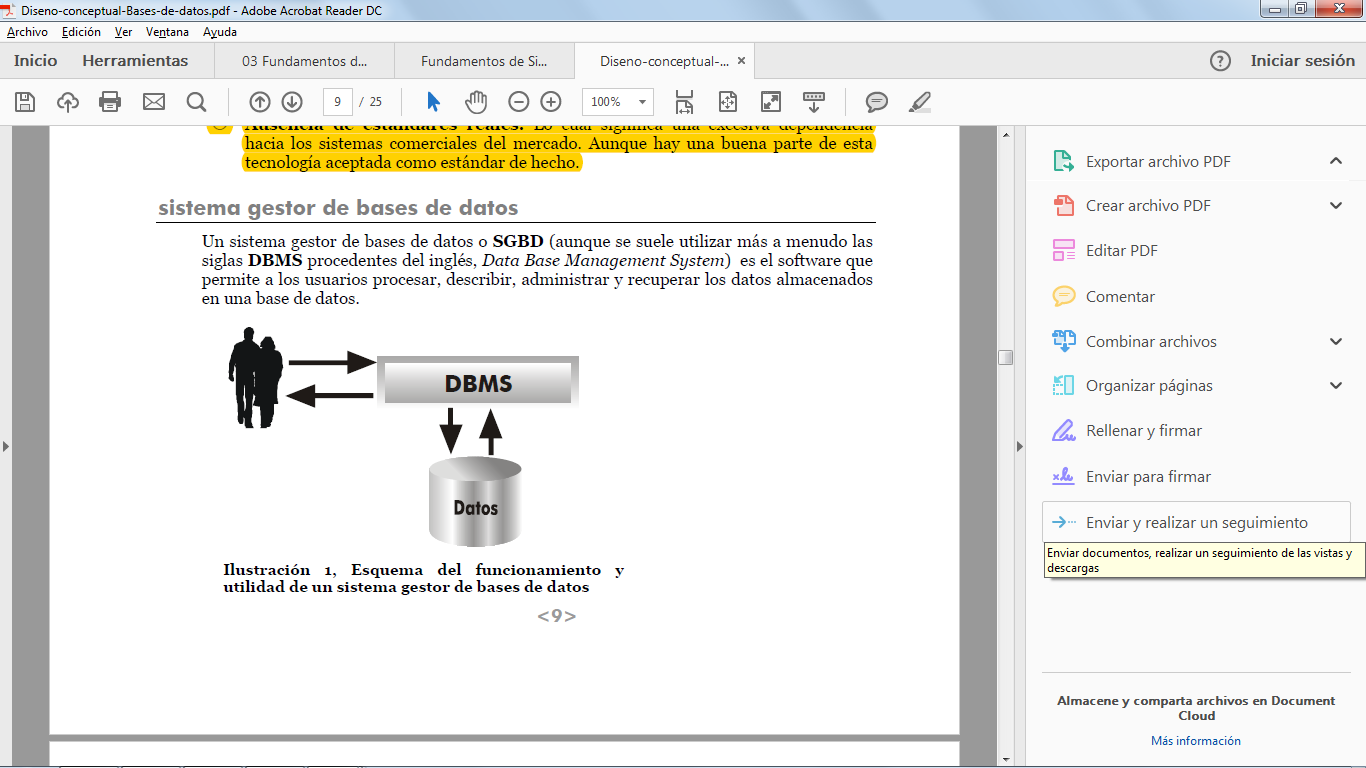 